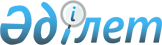 "Шымкент қаласында қаңғыбас иттер мен мысықтарды аулау және жою қағидасын бекіту туралы" Шымкент қаласы мәслихатының 2019 жылғы 29 наурыздағы № 47/383-6с шешіміне өзгерістер енгізу туралы
					
			Күшін жойған
			
			
		
					Шымкент қаласы мәслихатының 2020 жылғы 14 қыркүйектегі № 69/633-6с шешiмi. Шымкент қаласының Әділет департаментінде 2020 жылғы 20 қазанда № 136 болып тіркелді. Күші жойылды - Шымкент қаласы мәслихатының 2022 жылғы 25 қарашадағы № 22/211-VII шешiмiмен
      Ескерту. Күшi жойылды - Шымкент қаласы мәслихатының 25.11.2022 № 22/211-VII шешімімен (алғашқы ресми жарияланған күнінен кейін күнтізбелік он күн өткен соң қолданысқа енгізіледі).
      "Қазақстан Республикасындағы жергілікті мемлекеттік басқару және өзін-өзі басқару туралы" 2001 жылғы 23 қаңтардағы Қазақстан Республикасы Заңының 6-бабының 2-2-тармағына сәйкес, Шымкент қаласының мәслихаты ШЕШІМ ҚАБЫЛДАДЫ:
      1. "Шымкент қаласында қаңғыбас иттер мен мысықтарды аулау және жою қағидасын бекіту туралы" Шымкент қаласы мәслихатының 2019 жылғы 29 наурыздағы № 47/383-6с (Нормативтік құқықтық актілерді мемлекеттік тіркеу тізілімінде № 34 болып тіркелген, 2019 жылғы 22 сәуірде нормативтік құқықтық актілерінің эталондық бақылау банкінде жарияланған) шешіміне мынадай өзгерістер енгізілсін:
      көрсетілген шешіммен бекітілген Шымкент қаласында қаңғыбас иттер мен мысықтарды аулау және жою қағидаларында:
      3-тармақтың орыс тіліндегі мәтіні өзгертілді, қазақ тіліндегі мәтін өзгертілмеді;
      4-тармақтың 2) тармақшасы мынадай редакцияда жазылсын:
      "2) өтініш беруші туралы мәліметтер (азаматтың тегі, аты, әкесінің аты (болған жағдайда), заңды тұлғаның атауы, өкілдің аты, тегі, әкесінің аты (болған жағдайда), мекен-жайы, байланыс телефоны);";
      7-тармақтың қазақ тіліндегі мәтіні мынадай редакцияда жазылсын, орыс тіліндегі мәтіні өзгертілмейді:
      "7. Қоғамдық орындарда (көшелерде, аула аумақтарында, саябақтарда, гүлзарларда) байлауда қалдырылған және чипі бар жануарлардан басқа, ілесіп жүретін адамның қарауынсыз жүрген, қаңғыбас және қараусыз жануарлар ауланады.";
      9-тармақтың қазақ тіліндегі мәтіні мынадай редакцияда жазылсын, орыс тіліндегі мәтіні өзгертілмейді:
      "9. Ауланған қаңғыбас жануарлар иесіне берілгенше не үшінші тұлғаға беру сәтіне дейін уақытша ұсталынатын оқшаулағышқа жеткізіліп, онда 3 күн ұсталады.";
      11-тармақ мынадай редакцияда жазылсын:
      "11. Тасымалдауға арналған арнайы автокөлік аулау кезінде зардап шеккен жануарларға шұғыл жәрдем көрсету үшін ветеринариялық құралдар жиынтығымен толықтырылады, табиғи желдетуі мен жабдықталады.
      Сондай-ақ, тасымалдау техникалық ақаусыз, арнайы металл торлармен жабдықталған, Ұйымдардың белгісі мен телефон нөмірі бар автокөлікпен жүргізіледі.";
      14-тармақтың қазақ тіліндегі мәтіні мынадай редакцияда жазылсын, орыс тіліндегі мәтіні өзгертілмейді:
      "14. Ұйымдар әрбір ауланған қаңғыбас жануар туралы ақпаратты өзінің интернет-ресурсында қаңғыбас жануарды аулаған күні және ұйымның байланыс деректері, ауланған жануар туралы ақпарат (сипаттамасы), сондай-ақ ауланған жануарлардың фото суретін орналастырады. Ақпарат сайтта 3 күн сақталады.";
      23-тармақ мынадай редакцияда жазылсын:
      "23. Ұйымға қараусыз қалған немесе қаңғыбас жануарларды қайтару және (немесе) беру үшін жүгінген кезде иелері немесе өтініш беруші:
      1) жеке куәлігі;
      2) жануардың ветеринариялық паспортын және (немесе) иесі мен түскен фото суретін ұсынады.";
      26-тармақ мынадай редакцияда жазылсын:
      "26. Қаңғыбас жануарлардың өлекселері (қалдықтары) жою үшін Ұйымдарға беріледі.".
      2. "Шымкент қаласы мәслихатының аппараты" мемлекеттік мекемесі Қазақстан Республикасының заңдамалық актілерінде белгіленген тәртіпте:
      1) осы шешімнің Шымкент қаласының Әділет департаментінде мемлекеттік тіркелуін;
      2) осы шешім мемлекеттік тіркелген күннен бастап он күнтiзбелiк күн ішінде оның көшірмесі Шымкент қаласы аумағында таратылатын мерзімді баспасөз басылымдарында ресми жариялауға жолданылуын;
      3) ресми жарияланғаннан кейін осы шешімнің Шымкент қаласы мәслихатының интернет-ресурсына орналастырылуын қамтамасыз етсін.
      3. Осы шешім оның алғашқы ресми жарияланған күнінен кейін күнтізбелік он күн өткен соң қолданысқа енгізіледі.
					© 2012. Қазақстан Республикасы Әділет министрлігінің «Қазақстан Республикасының Заңнама және құқықтық ақпарат институты» ШЖҚ РМК
				
      Шымкент қаласы

      мәслихаты сессиясының төрайымы

Т. Султанова

      Шымкент қаласы

      мәслихатының хатшысы

Г. Ташкараев
